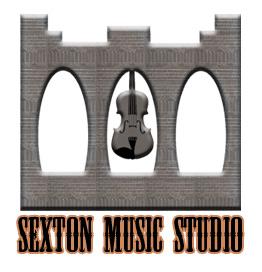 Student Registration FormStudent name: ___________________________________ Date of birth: _____________Address: ________________________________________________________________City: ______________________________ State: ___________ ZIP:________________Primary Phone: __________________ Additional Phone: _________________ H W M (circle)E-mail: ______________________________________________________Parent(s)/Guardian(s) Name(s): _____________________________________________________________Date of first lesson: _______________Instrument (please circle):	Violin/Fiddle		Viola		Cello		PianoNotes/Comments:I have read the policy of the Sexton Music Studio and agree to its terms.__________________________________				_________________       Signature of Student (if over 18)						Date                Or Parent/Guardian